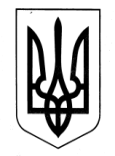 ХАРКІВСЬКА ОБЛАСНА ДЕРЖАВНА АДМІНІСТРАЦІЯДЕПАРТАМЕНТ НАУКИ І ОСВІТИ НАКАЗ26.11.2019					  Харків					№ 314Про участь учнів Харківського державного вищого училища фізичної культури №1 у відкритому всеукраїнському турнірі з дзюдоВідповідно до Положення про Департамент науки і освіти Харківської обласної державної адміністрації, затвердженого розпорядженням голови обласної державної адміністрації від 16.04.2018 № 284, враховуючи Єдиний календарний план фізкультурно-оздоровчих та спортивних заходів України на  2019 рік, затверджений наказом Міністерства молоді та спорту України від 27.12.2018 № 5790 (зі змінами) та Уточнений план-календар спортивно-масових заходів на 2019 рік Харківського державного вищого училища фізичної культури №1 станом на 18.11.2019, затверджений директором Департаменту науки і освіти Харківської обласної державної адміністрації, керуючись  статтею  6  Закону  України  «Про місцеві державні адміністрації»,н а к а з у ю:1. РЕКОМЕНДУВАТИ НАЗАРЕНКУ Юрію Вікторовичу, директору Харківського державного вищого училища фізичної культури №1:1.1. Забезпечити участь учнів відділення дзюдо у відкритому всеукраїнському турнірі з дзюдо «Кубок Федерації дзюдо Одеської області серед юнаків та дівчат 2002-2004 р.н.» та навчально-тренувальному збірі, що  відбудуться в м. Одесі. Термін: 28.11.2019-06.12.2019	1.2. Відрядити до м. Одеси вчителя з дзюдо Харківського державного вищого училища фізичної культури №1 для супроводження учнів відділення дзюдо.									Термін: 28.11.2019-06.12.20192.  Витрати по відрядженню учнів та супроводжуючої особи, зазначених в пункті 1 цього наказу, здійснити відповідно до кошторису витрат, затвердженого у встановленому порядку.   3. Контроль за виконанням наказу покласти на заступника директора Департаменту науки і освіти Харківської обласної державної адміністрації – начальника управління освіти і науки Володимира ІГНАТЬЄВА.Директор Департаменту						Лариса КАРПОВА